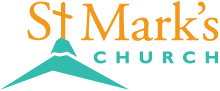 580 Hilltop Drive, Chula Vista, CA 91910Teléfono: 619-427-5515 |Website: www.StMarksChulaVista.org Domingo 21 de Noviembre, 2021¡Bienvenidos a la cena del Señor!Saludo EvangélicoL: Que la gracia de nuestro Señor Jesucristo, el amor del Padre y la comunión del Espíritu Santo sea con todos ustedes. C: Y con tu Espíritu.L: En el nombre del Padre, del Hijo, y del Espíritu Santo. C: Amén.Oración del díaL: Dios todopoderoso, en Jesucristo Tu cambiaste la muerte a vida y la derrota en victoria.  Incrementa nuestra fe y confianza, fortalécenos para que así triunfemos ante toda maldad.  Transfórmanos por medio de tu Espíritu, para que podamos encontrar nuestro gozo en tu Hijo, Jesucristo, nuestro Señor y Salvador que vive y reina contigo y el Espíritu Santo, un solo Dios, ahora y por siempre. C: Amén. Canto de Entrada – “No Hay Dios Tan Grande Como Tú”No hay Dios tan grande como Tú, no lo hay, no lo hay,
No hay Dios tan grande como Tú, no lo hay, no lo hay.No hay Dios que pueda hacer las obras como las que haces Tú.No hay Dios que pueda hacer las obras, como las que haces Tú.No es con ejército ni con espada, más con tu Santo Espíritu,No es con ejército ni con espada, más con tu Santo Espíritu.Y ésos montes se moverán, y esos montes se moverán.Y ésos montes se moverán, con tu Santo Espíritu.Y muchas almas se salvarán,Y muchas almas se salvarán,Y esta iglesia se llenaráCon tu Santo Espíritu.No hay Dios tan grande como Tú, no lo hay, no lo hay.No hay Dios que pueda hacer las obras como las que haces Tú.No hay Dios que pueda hacer las obras, como las que haces Tú.Tiempo Para Los NiñosConfesiónL: Hermanos: 8 Si decimos que no tenemos pecado, nos engañamos a nosotros mismos y no tenemos la verdad. 9 Si confesamos nuestros pecados, Dios, que es fiel y justo, nos los perdonará y nos limpiará de toda maldad. 1 Juan 1:8-10  L: Confesemos nuestros pecados contra Dios y contra nuestro prójimo.C: Misericordioso Dios, confesamos que hemos pecado contra ti.  No te hemos amado de todo corazón,
no hemos amado a nuestro prójimo como a nosotros mismos. Por amor de tu hijo Jesucristo ten piedad de nosotros. Perdónanos, renuévanos y dirígenos por medio de tu Santo Espíritu para gloria de tu nombre. Amén.AbsoluciónL: Escuchen las buenas nuevas de Dios. Por la muerte y gloriosa resurrección de Cristo, tus pecados son perdonados y Dios ya no los recuerda. C: Amén, gloria a Dios.Salmo Responsorial 9393 El Señor reina, revestido de esplendor; el Señor se ha revestido de grandeza y ha desplegado su poder. Ha establecido el mundo con firmeza; jamás será removido.
2 Desde el principio se estableció tu trono, y tú desde siempre has existido.3 Se levantan las aguas, Señor; se levantan las aguas con estruendo; se levantan las aguas y sus batientes olas.
4 Pero el Señor, en las alturas, se muestra poderoso: más poderoso que el estruendo de las muchas aguas, más poderoso que los embates del mar.5 Dignos de confianza son, Señor, tus estatutos; ¡la santidad es para siempre el adorno de tu casa!“Sentado En Su Trono”Sentado en su trono, rodeado de luz.A la diestra del Padre gobierna Jesús,Con ojos de fuego, con rostro de sol,Cuando abre su boca es trueno su voz.Poderoso en majestad y reino, poderoso,Poderoso en potestad e imperio, poderoso.Poderoso en majestad y reino, poderoso,Poderoso en potestad e imperio, poderoso.Un gran arcoíris corona su ser,Él es el cordero que pudo vencer,Él es el primero, Él es el Postrer,Y arrojan coronas delante de Él.Poderoso en majestad y reino, poderoso,Poderoso en potestad e imperio, poderoso.Poderoso en majestad y reino, poderoso,Poderoso en potestad e imperio, poderoso.SEGUNDA LECTURA: Apocalipsis 1:4b-84 Yo, Juan, escribo a las siete iglesias que están en la provincia de Asia: Gracia y paz a ustedes de parte de aquel que es y que era y que ha de venir; y de parte de los siete espíritus que están delante de su trono; 5 y de parte de Jesucristo, el testigo fiel, el primogénito de la resurrección, el soberano de los reyes de la tierra. Al que nos ama y que por su sangre nos ha librado de nuestros pecados, 6 al que ha hecho de nosotros un reino, sacerdotes al servicio de Dios su Padre, ¡a él sea la gloria y el poder por los siglos de los siglos! Amén. 7 ¡Miren que viene en las nubes! Y todos lo verán con sus propios ojos, incluso quienes lo traspasaron; y por él harán lamentación todos los pueblos de la tierra. ¡Así será! Amén. 8 «Yo soy el Alfa y la Omega —dice el Señor Dios—, el que es y que era y que ha de venir, el Todopoderoso».
L: Hermanos y hermanas, esta es la palabra de Dios. C: Te alabamos Señor.SANTO EVANGELIO: Juan 18:33-3733 Pilato volvió a entrar en el palacio y llamó a Jesús. —¿Eres tú el rey de los judíos? —le preguntó. 34 —¿Eso lo dices tú —le respondió Jesús—, o es que otros te han hablado de mí? 35 —¿Acaso soy judío? —replicó Pilato—. Han sido tu propio pueblo y los jefes de los sacerdotes los que te entregaron a mí. ¿Qué has hecho? 36 —Mi reino no es de este mundo —contestó Jesús—. Si lo fuera, mis propios guardias pelearían para impedir que los judíos me arrestaran. Pero mi reino no es de este mundo. 37 —¡Así que eres rey! —le dijo Pilato. —Eres tú quien dice que soy rey. Yo para esto nací, y para esto vine al mundo: para dar testimonio de la verdad. Todo el que está de parte de la verdad escucha mi voz.L: Hermanos y hermanas, esta es la palabra de Dios. C: Te alabamos SeñorREFLEXIÓNHimno del Día - “Viva Cristo Rey”Un grito de guerra se escucha en la faz de la tierra, y en todo lugar.Los prestos guerreros empuñan su espada, Y se enlistan para pelear,Para eso han sido entregados, Defenderán la verdad.Y no les será arrebatado, El fuego que en su sangre está.Viva Cristo Rey, viva Cristo Rey,El grito de guerra que enciende la tierra,Viva Cristo Rey, nuestro soberano Señor,Nuestro Salvador y Señor.Pelear por Él, es todo un honor.Sabemos que esta batalla no es fácil, Y muchos se acobardarán,Y bajo los dardos de nuestro enemigo, Sin duda perecerán.Yo tendré mi espada en alto, Como la usa mi Señor.A Él nada lo ha derrotado, Su fuerza es la de Dios.Viva Cristo Rey, viva Cristo Rey,El grito de guerra que enciende la tierra,Viva Cristo Rey, nuestro soberano Señor,Nuestro Salvador y Señor.Pelear por Él, es todo un honor.No conocemos mayor alegría, No existe más honroso afán,Que con mis hermanos estar en la línea, Y juntos la vida entregar,A Él que merece la gloria, Y nos reclutó por amor,Ante Él, la rodilla se dobla, Y se postra el corazón.Viva Cristo Rey, viva Cristo Rey,El grito de guerra que enciende la tierra,Viva Cristo Rey, nuestro soberano Señor,Nuestro Salvador y Señor.Pelear por Él, es todo un honor.Oración de IntercesiónCanto de Oración – “Señor, Escucha a Tu Gente Orando”Señor escucha a tu gente orando,Señor envía tu Espíritu aquí,Señor escucha a tu gente orando,Danos fe, danos paz, danos tu amor.Señor escucha a tu gente orando,Señor envía tu Espíritu aquí,Señor escucha a tu gente orando,Danos fe, danos paz, danos tu amor.L: Señor en tu bondad C: Escucha nuestra oración. Saludo y La PazL: Nuestro Señor Jesucristo dijo: La paz os dejo, la paz os doy. Que la paz de Nuestro Señor sea con todos ustedes. C: Y con tu Espíritu. OfrendaCada Uno Debe Dar Según Lo Que Haya Decidido En Su Corazón, No De Mala Gana, Ni Por Obligación, Porque Dios Ama Al Que Da Con Alegría. 2Corintios 9:7Canto de Ofrenda – “Esto Que Te Doy”Esto que te doy,No solo yo Señor, Esta voz también es de mi hermano,Es la unión, la paz y orden.La armonía y felicidad,Es un canto en comunidad.Toma mi vida,Ponla en tu corazón,Dame tu mano y llévame.Cambia mi pan en tu carneY mi vino en tu sangre,Y a mi Señor, renuévame,Límpiame y sálvame.☩ Santa Comunión ☩ 
L: El Señor sea con ustedes. C: Y con tu Espíritu.L: Elevemos nuestros corazones dando gracias al Señor nuestro Dios porque es bueno justo y necesario darle              gracias en todo tiempo y en todo lugar, por eso nos unimos a su coro celestial siempre cantando:Santo, Santo, en el cielo,Santo es el Señor,Santo, Santo, en el cielo,Santo es el Señor.Gloria a Dios del universo,Gloria a Dios aquí en la tierra,Paz y amor entre los hombres,Gloria, gloria a Dios.Santo, Santo, en el cielo,Santo es el Señor,Santo, Santo, en el cielo,Santo es el Señor.Consagración del Pan y el VinoCanto Durante la Comunión - “No Solo de Pan Vive el Hombre”No solo de pan vive el hombre,Sino de toda palabra,Que viene de Dios, solo de Dios,Dice el Señor.No solo de pan vive el hombre,Sino de toda palabra,Que viene de Dios, solo de Dios,Dice el Señor.Ayúdame Señor,Ven ayúdame, yo quiero tener hambre,Hambre de ti, hambre de tu palabra,Palabra eterna, yo me deleitaré.Ayúdame Señor,Ven ayúdame, aumenta mi esperanza,Y mi fe, renuévame Señor,Y lléname, y lléname de amor.Ayúdame Señor,Ven ayúdame, aumenta mi esperanza,Y mi fe, renuévame Señor,Y lléname, y lléname de amor.Oración después de la ComuniónL: Y ahora, que el preciosísimo cuerpo y la sangre de Cristo te santifique y te guarde hasta la vida eterna. 
C: Amén.Padre NuestroL y C: Padre nuestro que estás en el cielo, santificado sea tu nombre, venga tu reino, hágase tu voluntad, en la tierra como en el cielo, danos hoy nuestro pan de cada día. Perdona nuestras deudas, como también nosotros perdonamos a nuestros deudores. No nos dejes caer en tentación y líbranos del mal. Porque tuyo es el reino, el poder y la gloria, por los siglos de los siglos, Amén.La BendiciónL: Que EL SEÑOR te bendiga y te guarde; el SEÑOR haga resplandecer su rostro sobre ti, y tenga de ti misericordia; vuelva el SEÑOR su rostro sobre ti, y te conceda su paz. Que El Dios de vida, Padre, Hijo y Espíritu Santo, te bendiga ahora y por siempre. C: Amén.Canto de Despedida – “Mientras Tenga Yo Una Voz Para Cantar”Mientras tenga yo una voz para cantar,Al Señor elevo mi canción,Al salir el sol y al anochecer,Al Señor por siempre alabaré.Santo es el Señor, aleluya.Hace maravillas en el mundo hoy,Me dio nueva vida, aleluya,Construyendo el reino de Él estoy.¿Quieres tú también alabar a mi Señor?Ven, acude pronto hermano aquí,Acepta a Jesús como Dios tu SalvadorDejando que entre en tu corazón.Santo es el Señor, aleluya,Hace maravillas en el mundo hoy,Me dio nueva vida, aleluya,Construyendo el reino de Él estoy.Santo es el Señor, aleluya,Hace maravillas en el mundo hoy,Me dio nueva vida, aleluya,Construyendo el reino de Él estoy.L: Vayan en paz, sirviendo al Señor. C: Gracias a Dios. ¡Aleluya!AVISO:El servicio de adoración vuelve a ser dentro del Santuario principal. Y el nuevo horario es de las 11:15 am a las 12:15 pm.__________________________________________________________________________________________Convivencia del café y el pan a las 10am todos los Domingos.Se solicitan voluntarios para servir el café. 